Se podrán deducir las aportaciones de dinero hechas durante el año a un sistema de pensiones o retiro, con excepción del Seguro Social, establecido por el Congreso de los Estados Unidos, la Asamblea Legislativa de Puerto Rico, los municipios, agencias, instrumentalidades y corporaciones públicas de Puerto Rico.Individuos Esta aportación deberá estar informada en el Encasillado 14 del Comprobante de Retención (Formulario 499R-2/W-2PR) o en el Formulario W-2, si es empleado federal.Esta deducción se reclama en el Anejo A Individuo, Parte I, Línea 6 de la Planilla.Código de Rentas Internas para un Nuevo Puerto Rico Sección 1033.15 (a) (6)No aplica.Lugar: 	Sistema de Servicio y Atención al Contribuyente “Hacienda Responde”Horario:	Lunes a Viernes                     	8:00 am-4:30 pmTeléfono: 	(787) 620-2323                     	(787) 721-2020                      	(787) 722-0216Fax: 		(787) 522-5055 / 5056Directorio de ColecturíaDirectorio de Distritos de CobroDirectorio de Centros de ServicioContacto del Procurador del ContribuyenteAnejo A Individuo: Deducciones Aplicables a Contribuyentes que Sean IndividuosPortal del Departamento de HaciendaAl momento de esta revisión no existen preguntas referentes al tema.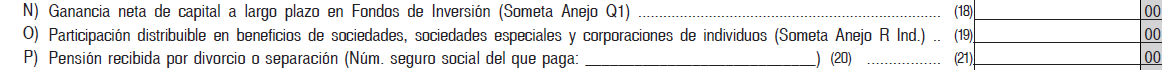 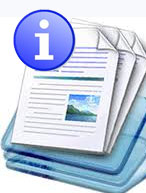 Información sobre el servicio 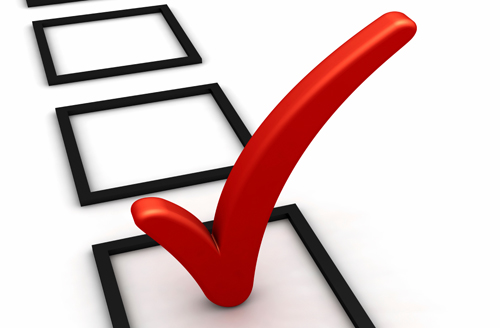 Clasificación del contribuyente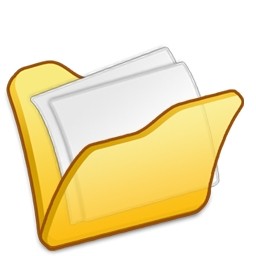 Procedimientos y documentos referentes al servicio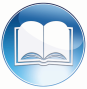 Código, reglamentos o leyes aplicables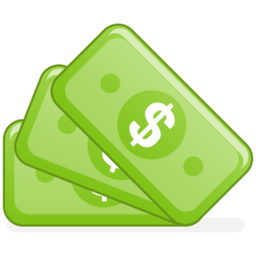 Sellos de Rentas Internas y métodos de pago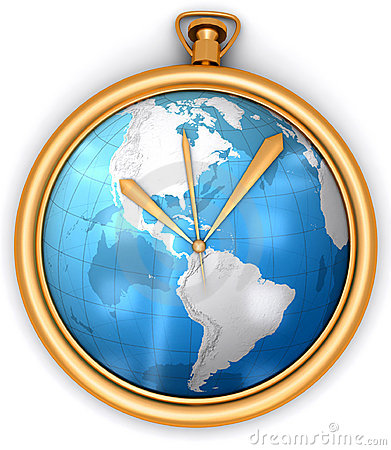 Ubicación y horario de servicio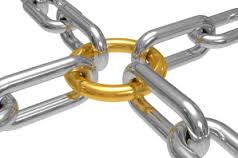 Enlaces relacionados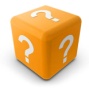 Preguntas frecuentes